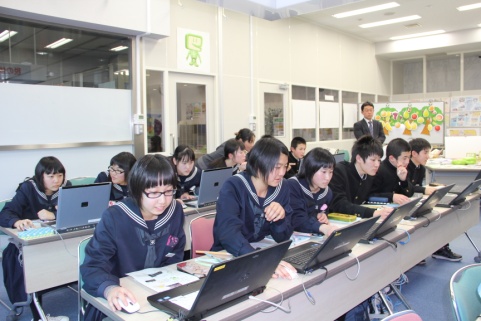 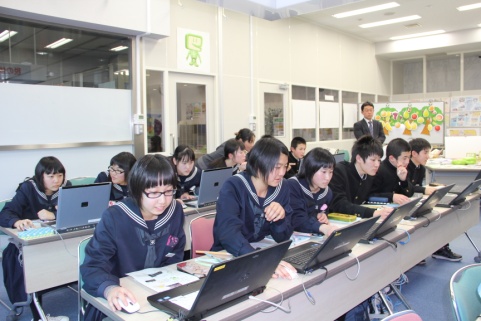 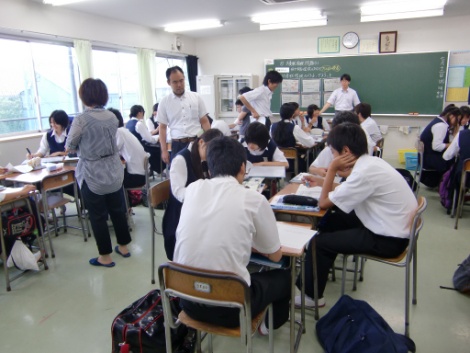 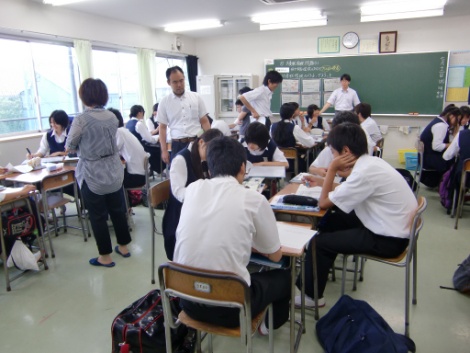 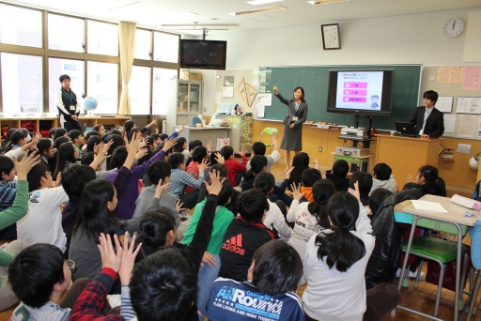 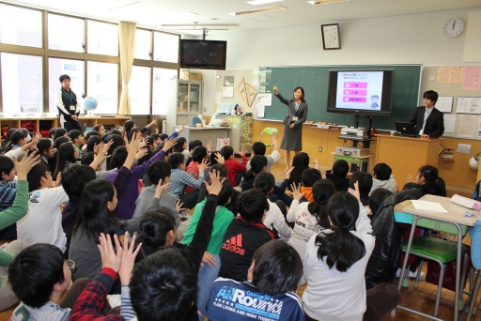 （ワークシート）　　　　　　　　　　　　　「よりよい税制を考えてみよう」問い「望ましい直間比率について考えよう」。あなたの考えを書こう。（ワーク１）今後の消費税の税率について、次の１～６のうち、自分の考えに最も近いものを選び、その理由を書きましょう。（ワーク２）　グループでディスカッションをしようテーマ　「望ましい税の直間比率とは」（1）　グループで話し合い、必要なことをメモしましょう。（2）　他の班の発表について、必要なことをメモしましょう。　３　評価規準　　　 【知識・技能】・財政及び租税の役割、少子高齢社会における社会保障の充実・安定化などに関わる現実社会の事柄や課題を基に、市場経済システムを機能させたり国民福祉の向上に寄与したりする役割を政府などが担っていること及びより活発な経済活動と個人の尊重を共に成り立たせることが必要であることについて理解している。・現実社会の諸課題に関わる諸資料から、必要な情報を適切かつ効果的に収集し、読み取り、まとめる技能を身に付けている。【思考・判断・表現】・主題に「公平な税制」を設定し、経済と政治などの側面を関連させ、合意形成や社会参画を視野に入れながら、その主題の解決に向けて事実を基に協働して考察したり構想したりしたことを、論拠をもって表現している。【主体的に学習に取り組む態度】・「公平な税制」について、よりよい社会の実現を視野に、現代の諸課題を主体的に解決しようとしている。（ワークシート）　　　　　　　　「累進課税制度について考えてみよう」（ワーク１）　このクラスを○○市と名付けます。皆さんはその市の市民です。小さな市で市民は６人。市の真ん中を市の管理する川が流れています。渡し船しかなく、学校や職場へ通うにしても大変不便でした。さて、市民全員の要望もあり、今度、市では新たに橋を架けることになりました。橋はどの市民にも等しく生活に使われる予定です。その橋を造るのには1,800万円がかかることが分かりました。さて、どのようにこのお金を集めたらいいでしょうか。（ワーク２）全ての市民の収入は1,000万円です。なるべく公平に集めたいと思います。いくらずつ集めればよいでしょうか。（ワーク３）市民の収入が異なる場合は、どうでしょうか。なるべく「公平に集めたい」と思います。いくらずつ集めればよいでしょうか。各グループで話し合ってみよう。（ワーク４）日本の所得税では、所得が多い人が多くの税金を負担する累進課税制度というやり方がとられています。これについて、どう思いますか。（ワーク５）同じ質問をします。なるべく公平に集めるためには、いくらずつ集めればいいでしょうか。ただし、この○○市で健康で文化的に生活していくためには、最低一人当たり年200万円が必要となるとします。今度はクラス全員で話し合い、決定をしてください。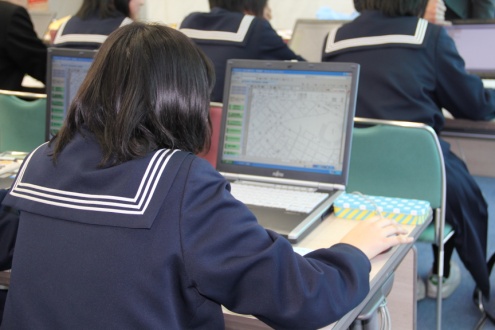 ○参考２：高等学校の学習内容と教材化の視点の例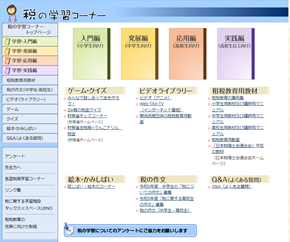 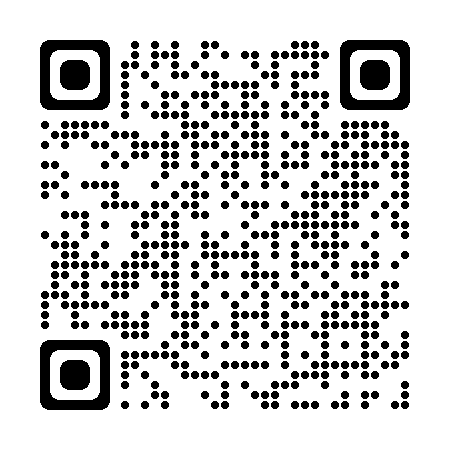 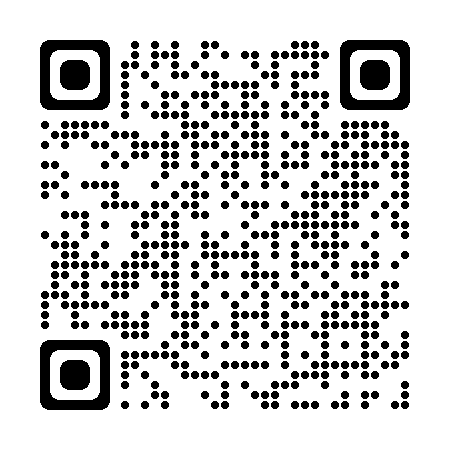 授業開始時授業終了後消費税率１　現状のままでよい、２　今すぐ上げる、　３　３年後に上げる、４　今すぐ下げる、　　５　３年後に下げる、６　その他（　　　　　　　）理由主な発問・指示/学習活動・学習内容指導上の留意点、資料等展開・「公平に集めたい」との条件で、各班の収入が同額の場合のワーク２を考える。・収入が異なる場合のワーク３を行い、理由をワークシートに書く。・ワーク３、４に時間を多く費やしたいため、ワーク２は教員主導で話を進めることも視野に入れる。・ワーク２の考えを流用すれば各班300万円の納税が生ずるが、Ｅ班は税金を納めれば残りが０円に、Ｆ班に至っては税金の方が収入より高くなってしまい納めることができなくなる。そこで不足している税金をどこで補うのか、また、補う場合の根拠や基準はどこにあるのか、などについて議論する。展開・累進課税制度（税の所得再分配機能）について紹介し（ワーク４）、所得が高い人がなぜ多く税負担をするのかについてワーク３から確認をする。・更に学習が深まるよう、現実社会と照らし合わせて説明する（例：年収200万円以下の会社員が1,000万人以上いることや、生活保護の受給者が200万人以上いることなど）。展開・ワーク５を行い、再度、税金の集め方について考える（ワーク５は、ワーク３と収入が同じでありながら、生活をするのに最低200万円は必要であるという新たな条件が出ている）・皆が納得できる集め方にするためにはどうすればよいか、合意形成の在り方についても考えるよう導く。まとめ・累進課税制度と単元を貫く問いである「よりよい社会の実現を視野に、『公平な税制』について考えよう。」の関係について、再度考えるとともに、授業の振り返りを行う。・現実社会では、できるだけ公平になるよう複数の税の種類が組み合わされていること、公平な税制を考えるには、自分だけでなく他人も幸せになれる社会、負担と受益にみんなが納得できるような公平さが求められることなどの説明を加える。収入（所得） /年メモ欄税金残りＡ（班）１,０００万円３００万円７００万円Ｂ（班）１,０００万円３００万円７００万円Ｃ（班）１,０００万円３００万円７００万円Ｄ（班）１,０００万円３００万円７００万円Ｅ（班）１,０００万円３００万円７００万円Ｆ（班）１,０００万円３００万円７００万円合計６,０００万円１,８００万円収入（所得）/年メモ欄税金残りＡ（班）２,５００万円９００万円１,６００万円Ｂ（班）１,５００万円４５０万円１,０５０万円Ｃ（班）１,０００万円※累進税率による税額の計算例・500万円×20%＝100万円・（1,000万円－500万円）×30%＝150万円・100万円＋150万円＝250万円２５０万円７５０万円Ｄ（班）５００万円１００万円４００万円Ｅ（班）３００万円  ６０万円２４０万円Ｆ（班）２００万円  ４０万円１６０万円合計６,０００万円１,８００万円収入（所得）/年メモ欄税金残り（≧200万円）Ａ（班）２,５００万円Ｂ（班）１,５００万円Ｃ（班）１,０００万円Ｄ（班） ５００万円Ｅ（班） ３００万円Ｆ（班） ２００万円合計６,０００万円１,８００万円授業において取り上げたい要素学習活動学習活動教材・資料（ＵＲＬ）ＱＲコード授業において取り上げたい要素素材指導上の留意点教材・資料（ＵＲＬ）ＱＲコード租税の意義と課題歴史上の人物の言葉福澤諭吉の言葉等を紹介し、税の意義を示す。・国税庁ＨＰ（「税の学習コーナー（応用編）」）（URL:https://www.nta.go.jp/taxes/kids/oyo/page06.htm）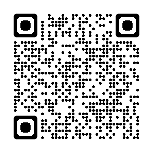 租税の意義と課題米国独立戦争「税の学習コーナー（応用編）」の税のエピソード・アメリカ編「アメリカ人の税に対する思い」（税をきっかけとしてアメリカ独立戦争が起こったため、アメリカ人は税の使いみちなどに強い関心をもっている）を紹介し、納税者としての意識を高めることができるように促す。・国税庁ＨＰ「税の学習コーナー（学習・応用編）」（URL:https://www.nta.go.jp/taxes/kids/oyo/page05.htm）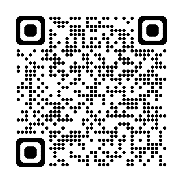 租税の意義と課題借金時計プロジェクター等で借金時計を見ることにより、財政赤字の現状を示し、財政に対する関心を高めることができるようにする。・市区町村ＨＰ租税の意義と課題家計への例え日本の財政を家計に例え、毎年赤字であることや借金の多さに気付き、財政の現状と問題を示す。・国税庁ＨＰ「税の学習コーナー（学習・応用編）」（URL:https://www.nta.go.jp/taxes/kids/oyo/page14.htm）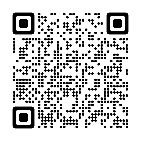 国民生活と税教育費公立学校に通う生徒一人当たりの年間教育費の金額の多さに気付き、税が役立っていることを示す。・国税庁ＨＰ「税の学習コーナー（学習・発達編）」（URL:https://www.nta.go.jp/taxes/kids/hatten/page06.htm?）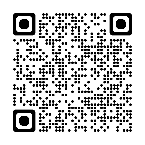 国民生活と税会社員の納税額と教育費給与収入700万円の会社員の所得税と個人住民税等の税負担額（約39万円・令和４年分以降の課税ベース）と、公立学校に通う高校生（全日制）一人当たりの年間教育費の国・地方公共団体の負担額（約106万円・令和２年度）とを比べ、受益と負担について考えるきっかけを与える。・国税庁ＨＰ「税の学習コーナー（学習・発達編）」（URL:https://www.nta.go.jp/taxes/kids/hatten/page02.htm）（URL:https://www.nta.go.jp/taxes/kids/hatten/page06.htm?）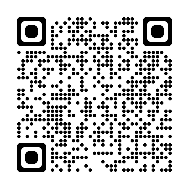 国民生活と税地球温暖化対策税日本の地球温暖化対策のための税などを紹介し、税には政策目的を実現するための機能があることを示す。・環境省ＨＰ「地球温暖化対策のための税の導入」（URL:https://www.env.go.jp/policy/tax/about.html）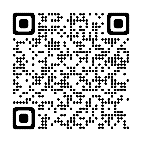 国民生活と税贈与税の非課税若年世代への資産移転等を図るため、子や孫に対する教育資金の贈与税の非課税措置が設けられていることを紹介し、税の政策目的実現のための機能があることを示す。・財務省ＨＰ「贈与税に関する資料」（URL:https://www.mof.go.jp/tax_policy/summary/property/e06.htm）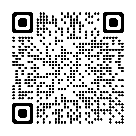 税の種類・分類税の国際比較各国の税率などを比較した表を調べ、国によって税の仕組みや税率が異なることを示す（各国の税制は、その国の歴史や文化、経済や社会の仕組み等を反映して構築）。・国税庁ＨＰ「税の学習コーナー（学習・発達編）」（URL:https://www.nta.go.jp/taxes/kids/hatten/page13.htm）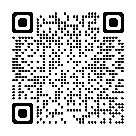 税の種類・分類ふるさと納税ふるさと納税は、自分が応援したい自治体に寄附をする制度であり、原則として寄附をした額のほぼ全額が所得税と住民税から軽減されるため、結果として寄附をした自治体に税金を納めたことと同じような効果が生まれる仕組みであることを知り、税の使いみちに対する関心を高める。・総務省ＨＰ「ふるさと納税ポータルサイト」（URL:https://www.soumu.go.jp/main_sosiki/jichi_zeisei/czaisei/czaisei_seido/furusato/about/）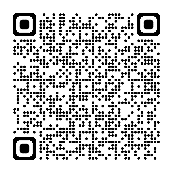 税の種類・分類税金の使いみちみんなが納めた税金の使いみちを知ることを通して税金がどのように役立っているのかを気付くよう促す。・国税庁ＨＰ「税の学習コーナー（学習・応用編）」（URL: https://www.nta.go.jp/taxes/kids/oyo/page13.htm）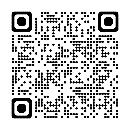 憲法に定められた権利と納税の義務憲法30条なぜ「納税の義務」が憲法で定められているのかを示す。・国税庁ＨＰ「税の学習コーナー（学習・応用編）」（URL:https://www.nta.go.jp/taxes/kids/oyo/page07.htm）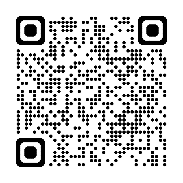 法の支配（租税法律主義）最高裁判決最高裁の判決要旨を紹介し、税の意義や納税の義務に対する理解を深めるよう指導する(「およそ民主主義国家にあっては、国家の維持及び活動に必要な経費は、主権者たる国民が共同の費用として代表者を通じて定めるところにより自ら負担すべきものであり、我が国の憲法も、かかる見地の下に、国民がその総意を反映する租税立法に基づいて納税の義務を負うことを定め（30条）、新たに租税を課し又は現行の租税を変更するには、法律又は法律の定める条件によることが必要（84条）」)。・昭和60年３月27日最高裁判決（いわゆる、サラリーマン税金訴訟判決）公平な税の考え方税率の仕組み所得税や相続税などの累進税率や、消費税・個人住民税などの比例税率（税率は一定だが、課税対象額が多くなれば税額が多くなる。令和５年４月現在）の仕組みを通して、垂直的・水平的な公平の考え方があることを示す。・国税庁ＨＰ「税の学習コーナー（学習・発展編）（URL:https://www.nta.go.jp/taxes/kids/hatten/page02.htm）公平な税の考え方、公正で適切な負担、負担と受益の均衡（応能負担と応益負担）応能負担と応益負担　ワークを活用し、課税の公平性について説明する。・国税庁ＨＰ「税の学習コーナー（高校生用教材）」（URL:https://www.nta.go.jp/taxes/kids/kyozai/koko/files/0023002-075_07.pdf）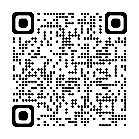 政府の経済的役割、国民経済における政府の役割国や地方公共団体の仕事各省庁や地方自治体のＨＰを調べ、国や地方自治体の仕事や役割を示す。・省庁や自治体ＨＰ政府の経済的役割、国民経済における政府の役割歳出の内訳歳出の内訳を調べ、国民の政府の財政支出に対する要望には、どのようなものがあるかを示す。・国税庁ＨＰ「税の学習コーナー（学習・応用編）」（URL:https://www.nta.go.jp/taxes/kids/oyo/page13.htm）政府の経済的役割、国民経済における政府の役割歳出額の比較歳出全体の金額を過去と比較し、全体として財政支出が増えていることを示す。また、どの歳出項目が増えているのかを調べるとともに、考えるきっかけを与える。・財務省ＨＰ「財政に関する資料」（URL:https://www.mof.go.jp/tax_policy/summary/condition/a02.htm）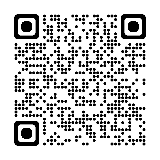 政府の経済的役割、国民経済における政府の役割憲法の前文公共サービスの便益享受について、憲法前文に「（国政の）福利は国民がこれを享受する」とあることを示す。・衆議院ＨＰ「日本国憲法」（URL:https://www.shugiin.go.jp/internet/itdb_annai.nsf/html/statics/shiryo/dl-constitution.htm）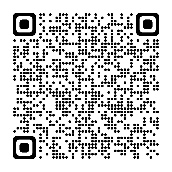 公債発行と財政赤字、税・財政の課題（財源の調達と配分）消費税の使いみち生徒に身近な消費税の使いみち（社会保障財源化）を調べることを通して、社会保障と税の一体改革の背景や趣旨、内容などを示す。・財務省ＨＰ「消費税の使途に関する資料」（URL:https://www.mof.go.jp/tax_policy/summary/consumption/d05.htm）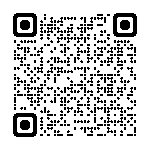 公債発行と財政赤字、税・財政の課題（財源の調達と配分）税収の推移主要な税目の税収の推移及びその背景を調べ、税制が経済社会と密接に関連していることを示す。・財務省ＨＰ「税収に関する資料」（URL:https://www.mof.go.jp/tax_policy/summary/condition/a03.htm）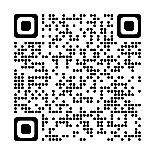 公債発行と財政赤字、税・財政の課題（財源の調達と配分）租税回避タックス・ヘイブンや多国籍企業への課税問題などに関する新聞記事を調べ、国際的な課税逃れ（租税回避）が問題となっていること、並びにその背景（経済活動の国際化や各国の税制の違いなど）、その影響（租税回避による税収不足など）及びその対応策（租税条約に基づく情報交換の実施など）の現状などについて示す。国税庁ＨＰ「Web-TAX-TV」（URL:https://www.nta.go.jp/publication/webtaxtv/200910/webtaxtv_wn.html）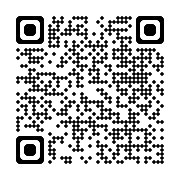 公債発行と財政赤字、税・財政の課題（財源の調達と配分）公債発行額の推移日本の財政は、歳出が税収を上回る状況が続いており、その差を公債によって賄われていることを示す。財務省ＨＰ「財政に関する資料」（URL: https://www.mof.go.jp/tax_policy/summary/condition/a02.htm）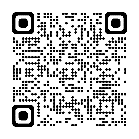 税に関する仕事、自ら正しい申告・納税をすること（申告納税制度）アルバイト代の確定申告「税の学習コーナー」（実践編又は高校生用教材の申告書作成編）やパソコン等で申告書が作成できる「確定申告書等作成コーナー」を活用し、源泉徴収票の見方などを学び、所得税の確定申告書の作成を体験する。国税庁ＨＰ「税の学習コーナー（実践編）」（URL:https://www.nta.go.jp/taxes/kids/jissen/index.htm）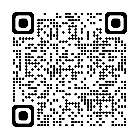 税に関する仕事、自ら正しい申告・納税をすること（申告納税制度）働き方の多様化給与所得者がネットオークション等により副収入を得た場合について説明する。国税庁ＨＰ「タックスアンサー」（URL:https://www.nta.go.jp/taxes/shiraberu/taxanswer/shotoku/1906.htm）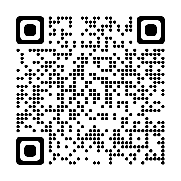 税に関する仕事、自ら正しい申告・納税をすること（申告納税制度）マイナンバー制度国民一人一人が番号をもつマイナンバー制度の趣旨（国民の利便性の向上、行政の効率化及び公平・公正な社会の実現）などを示す。デジタル庁ＨＰ「マイナンバー（社会保障・税番号制度）」（URL:https://www.digital.go.jp/policies/mynumber/）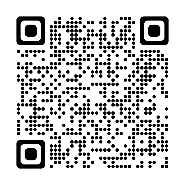 